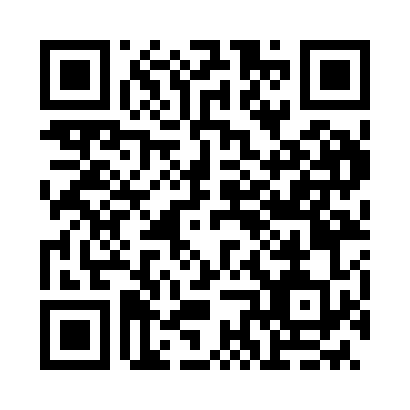 Prayer times for Kajdacs, HungaryWed 1 May 2024 - Fri 31 May 2024High Latitude Method: Midnight RulePrayer Calculation Method: Muslim World LeagueAsar Calculation Method: HanafiPrayer times provided by https://www.salahtimes.comDateDayFajrSunriseDhuhrAsrMaghribIsha1Wed3:275:3112:435:447:559:512Thu3:255:2912:425:457:579:533Fri3:225:2712:425:467:589:554Sat3:205:2612:425:477:599:575Sun3:185:2412:425:488:019:596Mon3:155:2312:425:488:0210:017Tue3:135:2212:425:498:0310:038Wed3:105:2012:425:508:0410:059Thu3:085:1912:425:518:0610:0810Fri3:065:1712:425:518:0710:1011Sat3:035:1612:425:528:0810:1212Sun3:015:1512:425:538:1010:1413Mon2:595:1412:425:548:1110:1614Tue2:565:1212:425:548:1210:1815Wed2:545:1112:425:558:1310:2016Thu2:525:1012:425:568:1410:2317Fri2:495:0912:425:578:1610:2518Sat2:475:0812:425:578:1710:2719Sun2:455:0712:425:588:1810:2920Mon2:435:0612:425:598:1910:3121Tue2:415:0512:425:598:2010:3322Wed2:385:0412:426:008:2110:3523Thu2:365:0312:426:018:2210:3724Fri2:345:0212:426:018:2410:4025Sat2:325:0112:436:028:2510:4226Sun2:305:0012:436:028:2610:4427Mon2:284:5912:436:038:2710:4628Tue2:264:5912:436:048:2810:4729Wed2:244:5812:436:048:2910:4930Thu2:234:5712:436:058:3010:5131Fri2:214:5612:436:058:3010:53